المملكة المغربية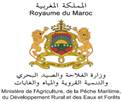 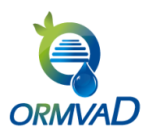 وزارة الفلاحة والصيد البحري و التنمية القروية و المياه و الغاباتالمكتب الجهوي للاستثمار الفلاحي لدكـالـــــــةقرارتوظيف برسم سنة 2019  بطاقة المعلومات موقعة وجوبا من طرف المترشحالدبلوم:التخصص:لغة تحرير الاختبارات الكتابية (ضع علامة في الخانة المناسبة): الفرنسية □ أو العربية □حرر في ...................................................  بتاريخ.....................................أشهد بصحة المعلومات أعلاهالاسم الكامل للمترشح .................................................. توقيعه.....................................المملكة المغربيةوزارة الفلاحة والصيد البحري و التنمية القروية و المياه و الغاباتالمكتب الجهوي للاستثمار الفلاحي لدكـالـــــــةإعـــلان توظـــيـف عدد 02/2018 عن إجراء مباراة لتوظيف متصرفين من الدرجة الثالثة و الثانيةبطاقة المعلومات موقعة وجوبا من طرف المترشحالدبلوم *: متصرف درجة ثالثة   □  متصرف درجة ثانية  □التخصص:لغة تحرير الاختبارات الكتابية * : الفرنسية □ أو العربية □* : ضع علامة في الخانة المناسبة.حرر في ...................................................  بتاريخ.....................................أشهد بصحة المعلومات أعلاهالاسم الكامل للمترشح ................................................ توقيعه..............................الاسم الشخصي و العائليمكان الازديادتاريخ الازديادرقم الهاتفرقم البطاقة الوطنية للتعريفالعنوان الالكترونيالعنوان البريديالسنةالمؤسسةالدبلوم المدلى به للمشاركة في المباراةالمؤهلات العلمية و المهنية................................................................................................................................................................................................................................................................................................................................................................................................................................................................................................................................................................................................................................التكوين التكميلي و المستمر........................................................................................................................................................................................................................................................................................................................................................................................................................................................................دورات تدريبية وتجارب مهنية........................................................................................................................................................................................................................................................................................................................................................................................................................................................................الوظيفة المزاولة حاليااسم و عنوان المشغل.......................................................................................................................................التخصص....................................................................................................................................................تاريخ الاشتغال..............................................................................................................................................الاسم الشخصي و العائليمكان الازديادتاريخ الازديادرقم الهاتفرقم البطاقة الوطنية للتعريفالعنوان الالكترونيالعنوان البريديالسنةالمؤسسةالدبلوم المدلى به للمشاركة في المباراةالمؤهلات العلمية و المهنية................................................................................................................................................................................................................................................................................................................................................................................................................................................................................................................................................................................................................................التكوين التكميلي و المستمر........................................................................................................................................................................................................................................................................................................................................................................................................................................................................دورات تدريبية وتجارب مهنية........................................................................................................................................................................................................................................................................................................................................................................................................................................................................الوظيفة المزاولة حاليااسم و عنوان المشغل.......................................................................................................................................التخصص....................................................................................................................................................تاريخ الاشتغال..............................................................................................................................................